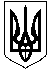 УКРАЇНАЖИТОМИРСЬКА ОБЛАСТЬНОВОГРАД-ВОЛИНСЬКА МІСЬКА РАДАМІСЬКИЙ  ГОЛОВАРОЗПОРЯДЖЕННЯ
від   12.10.2021 №276(о) Про проведення футбольного матчуКеруючись пунктами 19, 20 частини четвертої  статті 42 Закону України «Про місцеве самоврядування в Україні», постановою Кабінету Міністрів України від 09.12.2020 № 1236 «Про встановлення карантину та запровадження обмежувальних протиепідемічних заходів з метою запобігання поширенню на території України гострої респіраторної хвороби COVID-19 спричиненої коронавірусом SARS-CoV-2» (зі змінами), постановою Головного державного санітарного лікаря України від 19.11.2020 № 58 «Про затвердження протиепідемічних заходів під час проведення спортивних змагань на період карантину у зв’язку з поширенням коронавірусної хвороби (COVID-19)», враховуючи звернення голови громадської організації «Футбольний клуб «Звягель»  Нусбаума С.А. від 04.10.2021 року № 56 щодо проведення футбольного матчу:    1. Управлінню у справах сім’ї, молоді, фізичної культури та спорту Новоград-Волинської міської ради (Циба Я.В.) сприяти голові громадської організації «Футбольний клуб «Звягель» Нусбауму С.А. 16.10.2021 року о 14:00 годині  в проведенні футбольного матчу між командами                                 ФК «Звягель-2» - «Оріон» (Нова Борова) на міському стадіоні «Авангард».    2. Рекомендувати Новоград-Волинському районному відділу поліції ГУНП в Житомирській області (Гнатенко А.І.) забезпечити належний громадський порядок, під час проведення футбольного матчу.    3. Відповідальність за дотримання техніки безпеки учасниками спортивного заходу та забезпечення проведення його з дотриманням усіх протиепідемічних заходів щодо протидії поширенню коронавірусної хвороби (COVID-19) покласти на голову громадської організації «Футбольний клуб «Звягель» Нусбаума Степана Антоновича.    4. Контроль за виконанням цього розпорядження покласти на заступника міського голови Борис Н.П.Міський  голова                                                                    Микола БОРОВЕЦЬ